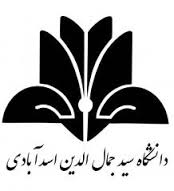                 کمیته منتخب شاهد و ایثارگر                     فرم درخواست استفاده از تسهیلات آموزشی دانشجویان شاهد و ایثارگرخلاصه درخواست دانشجو : ........................................................................................................................................................................................................................................................................................................................................................................................                                                                                                                                                                        امضا ء : نظر استاد مشاور : .....................................................................................................................................................................................                                                                                                                                                                           امضا ء :    	نظر معاون آموزشی دانشکده :...............................................................................................................................................................                                                                                                                                                                      امضا ء :نظر کمیته منتخب : .................................................................................................................................................................................................................................................................................................................................................................................................                  مدیر امور آموزشی دانشگاه                                                                                  سرپرست ستاد شاهد و ایثارگر                                      دکتر سید محمد حسینی                                                                                       مهندس محمد مهدی جمهور